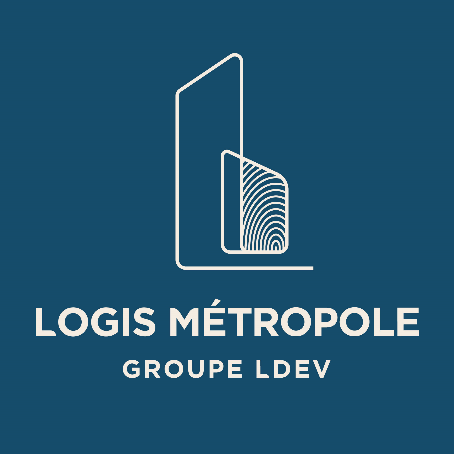 Date limite de réception des offres : Lundi 8 avril 2024 avant 12h00 IMPERATIVEMENT.Objet du marché : Marché de travaux relatif à la construction neuve de 27 logements collectifs locatifs sociaux, VRD et espaces verts à Willems, rue Louis Clermont – Relance des lots n°4, 7 et 09/10Délai d’exécution : Le délai d’exécution est repris dans le CCAP.Les prestations seront alloties de la façon suivante :  - Lot 04 – Menuiseries PVC- Lot 07 - Plâtrerie- Lot 09/10 – Sols souples / PeintureCritères d’attribution : Les critères d’attribution sont repris dans le Règlement de la -Consultation.Modalités de la consultation :Le dossier peut être obtenu gratuitement sous format électronique sur le site www.marches-securises.frL’offre du candidat devra être transmise, intégralement et exclusivement, avant le jour et l’heure fixés  en 1ère page du présent règlement de consultation sur la plateforme www.marches-securises.fr.Envoyé pour publication le 18/03/2024